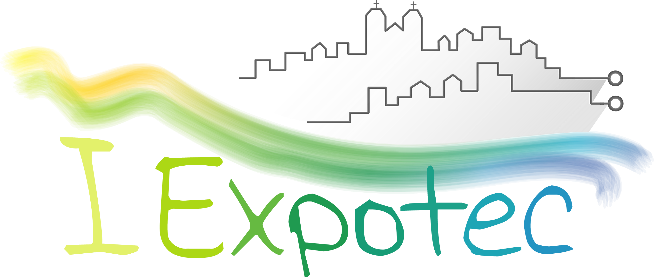 I EXPOTEC – IFRN/CAMPUS SÃO PAULO DO POTENGI“Cidades sustentáveis: desafios científicos e tecnológicos.  ”06, 07 e 08 de Março de 2017DATAS IMPORTANTESOFICINAS PEDAGÓGICASAs Oficinas Pedagógicas constituem-se em espaços que preveem momentos de interação e troca de saberes através da horizontalidade na construção do saber inacabado. Diz respeito a uma dinâmica democrática, participativa e reflexiva que toma como fundamento para o processo pedagógico a relação entre teoria e prática a partir da construção coletiva do conhecimento, da análise da realidade, de confronto e troca de experiências.No horizonte desse pensamento, as Oficinas Pedagógicas da I EXPOTEC do IFRN Campus São Paulo do Potengi objetivam a constituição de espaços através dos quais sejam desencadeadas competências e habilidades alicerçadas no “aprender fazendo junto com o outro”, traduzindo-se em âmbitos de reflexão e ação voltados para a vinculação entre a teoria e a prática, entre o conhecimento e o trabalho e entre a educação e a vida.Diante dessa perspectiva, poderão propor Oficinas Pedagógicas, na I EXPOTEC do IFRN Campus São Paulo do Potengi, profissionais ligados à área da educação ou áreas afins, estudantes de graduação e pós-graduação e representantes de movimentos sociais que desejam compartilhar propostas, ações, atividades e projetos pedagógicos direcionados ao processo educativo formal ou não-formal. Esperamos, com isso, contribuir para que esses espaços se transformem em ricos momentos de circulação de saberes e fazeres, através dos quais possamos aprimorar e ampliar nossos horizontes intelectuais, socioculturais, didático-pedagógicos e, sobretudo, nossas capacidades humanas diante da construção de um conhecimento prudente para uma vida decente.Normas para a submissão de Oficinas PedagógicasAs propostas de Oficinas Pedagógicas deverão ser encaminhadas via site do evento: eventos.ifrn.edu.br/expotecspp2016. Conforme a seguinte padronização:Formato do arquivo: pdfMargens: 2,5Espaçamento entre linhas: 1,0Fonte: Times New RomanTamanho da fonte: 12A proposta deverá apresentar os itens abaixo descritos:Título (em caixa alta e centralizado);Proponente(s) – Máximo de duas pessoas;Número estimado de participantes: mínimo de 10 e máximo de 25 oficineiros ou à critério do proponente;Horas: no mínimo 4 horas e no máximo 8 horas;Ementa (texto descritivo que se propõe a explicitar os pontos essenciais da proposta da oficina);Objetivos (o que se pretende atingir ao final da oficina);Conteúdos (listagem de todos os conteúdos que serão trabalhados na oficina);Metodologia (como será conduzida a oficina/quais procedimentos de ação serão utilizados);Atividades (explicitar as atividades práticas da oficina/qual o produto que resultará da oficina);Recursos necessários (listagem de todos os materiais que serão utilizados durante a realização da oficina).Público Alvo.Observação:Consultar o formulário modelo para submissão de propostas de Oficinas Pedagógicas na seção “Download”, no site do evento da I EXPOTEC do IFRN Campus São Paulo do Potengi (eventos.ifrn.edu.br/expotecspp2016).MINICURSOSOs minicursos são espaços por meio dos quais são oferecidas atividades de caráter mais teórico, oportunizando a construção de novos conhecimentos e vivências a partir da experiência de um tema específico. Embora tenham um caráter mais teórico, os minicursos não impedem a realização de dinâmicas e/ou estudos de caso durante o período em que eles são ministrados. Podem servir, também, para aperfeiçoar o conhecimento de quem já estuda o assunto.Normas para a submissão de MinicursosAs propostas de Minicursos deverão ser encaminhadas via site do evento: eventos.ifrn.edu.br/expotecspp2016. Conforme a seguinte padronização:Formato do arquivo: pdfMargens: 2,5Espaçamento entre linhas: 1,0Fonte: Times New RomanTamanho da fonte: 12A proposta deverá apresentar os itens abaixo descritos:Título (em caixa alta e centralizado);Proponente(s) – Máximo de duas pessoas;Número estimado de participantes mínimo de 10 e máximo de 25 oficineiros ou à critério do proponente;Horas: no mínimo 4 horas e no máximo 8 horas;Ementa (texto descritivo que se propõe a explicitar os pontos essenciais da proposta da oficina);Objetivos (o que se pretende atingir ao final da oficina);Conteúdos (listagem de todos os conteúdos que serão trabalhados na oficina);Metodologia (como será conduzida a oficina/quais procedimentos de ação serão utilizados);Recursos necessários (listagem de todos os materiais que serão utilizados durante a realização da oficina);Público Alvo;Referências (Listagem do referencial teórico adotado no minicurso. Utilizar a padronização sugerida pela Associação Brasileira de Normas Técnicas – ABNT).Observação:Consultar o formulário modelo para submissão de propostas de Minicursos na seção “Download”, no site do evento da I EXPOTEC do IFRN Campus São Paulo do Potengi (eventos.ifrn.edu.br/expotecspp2016).ATIVIDADEPERÍODO1. Submissão de propostas de Oficinas e MinicursosDe 19/12/2016 a 15/02/20172. Divulgação das Oficinas e Minicursos selecionados24/02/2017